Государственное автономное профессиональное образовательное учреждение Чувашской Республики «Чебоксарский экономико-технологический колледж» Министерства образования и молодежной политики Чувашской РеспубликиМЕТОДИЧЕСКИЕ УКАЗАНИЯ
ДЛЯ ПРАКТИЧЕСКИХ ЗАНЯТИЙОП.6 БЕЗОПАСНОСТЬ ЖИЗНЕДЕЯТЕЛЬНОСТИ профессия среднего профессионального образования09.01.03. Мастер по обработке цифровой информацииРазработчик:Титов Р.А., преподавательЧебоксары 2022 Пояснительная записка Методические указания разработаны в соответствии с рабочей программой по дисциплине ОП.6 Безопасность жизнедеятельности для профессии   среднего профессионального образования 09.01.03. Мастер по обработке цифровой информацииМетодические указания предназначены для организации учебного процесса по данной дисциплине, а также подготовки и проведению практических занятий и их проверки.  Практические задания предназначены для закрепления теоретического материала по дисциплине Безопасность жизнедеятельности и выработки навыков его применения в практических расчетах. Практические занятия являются важными видами учебной работы студента по учебной дисциплине и выполняются в пределах часов, предусмотренных учебным планом специальности. Цель данных методических указаний состоит в оказании помощи студентам при проведении практических занятий по изучению данной дисциплины, в формировании готовности к овладению основными умениями, знаниями, а также развитие общих компетенций по специальности. В результате освоения дисциплины обучающийся должен уметь:организовывать и проводить мероприятия по защите работающих и населения от негативных воздействий чрезвычайных ситуаций;предпринимать профилактические меры для снижения уровня опасностей различного вида и их последствий в профессиональной деятельности и быту;использовать средства индивидуальной и коллективной защиты от оружия массового поражения;применять первичные средства пожаротушения;ориентироваться в перечне военно-учетных специальностей и самостоятельно определять среди них родственные полученной профессии;применять профессиональные знания в ходе исполнения обязанностей военной службы на воинских должностях в соответствии с полученной профессией;владеть способами бесконфликтного общения и саморегуляции в повседневной деятельности и экстремальных условиях военной службы;оказывать первую помощь пострадавшим;знать:принципы обеспечения устойчивости объектов экономики, прогнозирования развития событий и оценки последствий при техногенных чрезвычайных ситуациях и стихийных явлениях, в том числе в условиях противодействия терроризму как серьезной угрозе национальной безопасности России;основные виды потенциальных опасностей и их последствия в профессиональной деятельности и быту, принципы снижения вероятности их реализации;основы военной службы и обороны государства;задачи и основные мероприятия гражданской обороны;способы защиты населения от оружия массового поражения; меры пожарной безопасности и правила безопасного поведения при пожарах;организацию и порядок призыва граждан на военную службу и поступления на нее в добровольном порядке;основные виды вооружения, военной техники и специального снаряжения, состоящих на вооружении (оснащении) воинских подразделений, в которых имеются военно-учетные специальности, родственные профессиям СПО;область применения получаемых профессиональных знаний при исполнении обязанностей военной службы;порядок и правила оказания первой помощи пострадавшимДисциплина направлена на формирование общих компетенций:ОК 1. Понимать сущность и социальную значимость будущей профессии, проявлять к ней устойчивый интерес.ОК 2. Организовывать собственную деятельность, исходя из цели и способов ее достижения, определенных руководителем.ОК 3. Анализировать рабочую ситуацию, осуществлять текущий и итоговый контроль, оценку и коррекцию собственной деятельности, нести ответственность за результаты своей работы.ОК 4. Осуществлять поиск информации, необходимой для эффективного выполнения профессиональных задач.ОК 5. Использовать информационно-коммуникационные технологии в профессиональной деятельности.ОК 6. Работать в команде, эффективно общаться с коллегами, руководством, клиентами.ОК 7. Исполнять воинскую обязанность, в тПК, которые актуализируются при изучении учебной дисциплины:ПК 1.1. Подготавливать к работе и настраивать аппаратное обеспечение, периферийные устройства, операционную систему персонального компьютера и мультимедийное оборудование.ПК 1.2. Выполнять ввод цифровой и аналоговой информации в персональный компьютер с различных носителей.ПК 1.3. Конвертировать файлы с цифровой информацией в различные форматы.ПК 1.4. Обрабатывать аудио и визуальный контент средствами звуковых, графических и видео-редакторов.ПК 1.5. Создавать и воспроизводить видеоролики, презентации, слайд-шоу, медиафайлы и другую итоговую продукцию из исходных аудио, визуальных и мультимедийных компонентов средствами персонального компьютера и мультимедийного оборудования.ПК 2.1. Формировать медиатеки для структурированного хранения и каталогизации цифровой информации.ПК 2.2. Управлять размещением цифровой информации на дисках персонального компьютера, а также дисковых хранилищах локальной и глобальной компьютерной сети.ПК 2.3. Тиражировать мультимедиа контент на различных съемных носителях информации.ПК 2.4. Публиковать мультимедиа контент в сети ИнтернетПрактические работы проводят согласно учебному плану под руководством преподавателя.  1. Предварительная подготовка к выполнению практической работы состоит в следующем: Преподаватель заранее объявляет о предстоящий практической работе, информирует о содержании и целях работы, порядке ее подготовки и выполнения. Преподаватель предлагает обучающимся самостоятельное (внеаудиторное) выполнение задания по подготовке к практической работе. Обучающиеся самостоятельно изучают главы параграфов, указанных преподавателем, конспекты, повторяют теоретический материал к заданной теме, в тетрадь выписывают необходимые термины, формулы и т. д. 2. Подготовка и проведение практической работы. Преподаватель подробно инструктирует обучающихся о ходе предстоящей работы: называет тему, цели, требования к выполнению работы, особенности заданий, объяснение методов (способов, приемов) их выполнения, критерии оценки.Преподаватель выдает бланки заданий обучающимся, обучающиеся приступают к выполнению работы: читают задание, задают вопросы, в тетрадь записывают решения, производят расчеты, оформляют ответы и т. д. В течение практического занятия преподаватель контролирует правильность выполнения заданийВ конце практического занятия проводиться подведение итогов, выставляются оценки результатов работы отдельных студентов, ответы на вопросы студентов, выдача рекомендаций по устранению пробелов в системе знаний и умений студентов, по улучшению результатов работы, задание на дом для закрепления пройденного материала и по подготовке к следующему практическому занятию.3. Требования к выполнению практических работ.             Задания необходимо выполнять с максимальной точностью.            Обучающий должен стремится к аккуратности, полноте записей. В зависимости от задания, решения должны содержать: расчеты, формулы, заполнение таблицы, графики и пр.Контроль выполнения практических занятий Критерии оценки Отметка «5» ставится, если: работа выполнена верно и полностью; в логических рассуждениях и обосновании решения нет пробелов и ошибок; в решении нет математических ошибок (возможна одна неточность, описка, не являющаяся следствием незнания или непонимания учебного материала).  Отметка «4» ставится, если: работа выполнена полностью, но обоснования шагов решения недостаточны (если умение обосновывать рассуждения не являлось специальным объектом проверки); допущена одна ошибка или два-три недочета в выкладках, рисунках, чертежах или графиках (если эти виды работы не являлись специальным объектом проверки); выполнено без недочетов не менее 3/4 заданий.               Отметка «3» ставится, если: допущены более одной ошибки или более трех недочетов в выкладках, чертежах или графиках, но обучающийся владеет обязательными умениями по проверяемой теме; без недочетов выполнено не менее половины работы.                 Отметка «2» ставится, если: допущены существенные ошибки, показавшие, что учащийся не владеет обязательными умениями по данной теме в полной мере.Перечень практических занятийПрактическое занятие №1Изучение первичных средств пожаротушения и их использование при пожаре. Подручные средства пожаротушения и их использование при пожареЦель работы: получение теоретических знаний и практических навыков подбора и применения первичных, подручных средств пожаротушения.Задание:       1.  Ознакомиться с приведенными ниже краткими теоретическими сведениями.      2.  Изучить огнетушащие вещества, первичные и подручные средства пожаротушения в зданиях (помещениях). Первичные средства пожаротушения – это устройства, инструменты и материалы, предназначенные для локализации и (или) ликвидации загорания на начальной стадии (огнетушители, внутренний пожарный кран, вода, песок, кошма, асбестовое полотно, ведро, лопата и др.). Эти средства всегда должны быть наготове и, как говорится, под рукой.           Рядом со щитом устанавливается ящи с песком, а также емкость с водой 200–250 л.           Щит пожарный изготавливается из тонколистовой стали. Бывают двух типов: открытые и закрытые. В стандартную комплектацию пожарного щита входят: лом, багор, лопата и два конусных ведра. Могут быть доукомплектованы огнетушителями по желанию заказчика. Необходимое количество пожарных щитов и их тип определяются в зависимости от категории помещений, зданий (сооружений) и наружных технологических установок по взрывопожарной и пожарной опасности, предельной защищаемой площади одним пожарным щитом и класса пожара по ИСО № 3941-77.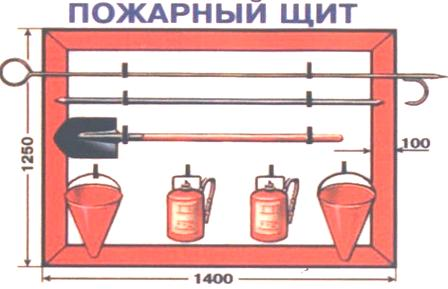 Рисунок 1 - Щит пожарный Внутренний пожарный кран предназначен для тушения загораний веществ и материалов, кроме электроустановок под напряжением.Размещается в специальном шкафчике, оборудуется стволом и рукавом, соединенным с краном (рис.2).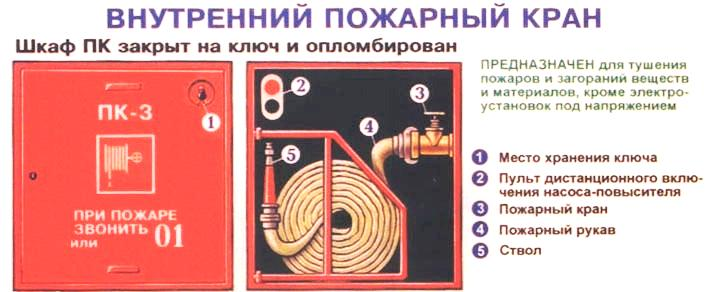 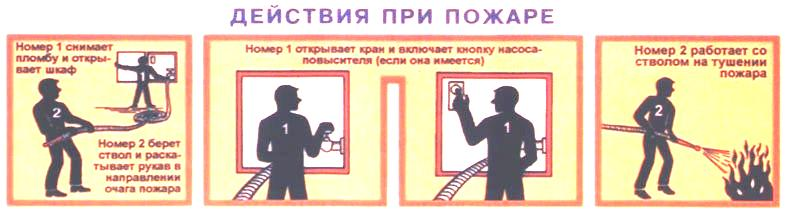 Рисунок   2 -  Внутренний пожарный кран и действия при пожареПри возникновении загорания нужно сорвать пломбу или достать ключ из места хранения на дверце шкафчика, открыть дверцу, раскатать пожарный рукав, после чего произвести соединение ствола, рукава и крана, если это не сделано.Затем максимальным поворотом вентиля крана пустить воду в рукав и приступить к тушению загорания. При введении в действие пожарного крана рекомендуется действовать вдвоем. В то время как один человек производит пуск воды, второй подводит пожарный рукав со стволом к месту горения.Огнетушитель – переносное или передвижное устройство для тушения очагов пожара за счет выпуска запасенного огнетушащего вещества[1]. Ручной огнетушитель обычно представляет собой цилиндрический баллон красного цвета с соплом или трубкой. При введении огнетушителя в действие из его сопла под большим давлением начинает выходить вещество, способное потушить огонь. Таким веществом может быть пена, вода, какое-либо химическое соединение в виде порошка, а также диоксид углерода, азот и другие химически инертные газы. Огнетушители в России должны находиться во всех производственных помещениях, а правила дорожного движения многих стран обязывают держать огнетушитель в каждом автомобиле.Огнетушители различают по способу срабатывания: автоматические (самосрабатывающие) — обычно стационарно монтируются в местах возможного возникновения пожара;ручные (приводятся в действие человеком) — располагаются на специально оформленных стендах;универсальные (комбинированного действия) — сочетают в себе преимущества обоих вышеописанных типов.            Огнетушители различаются по принципу воздействия на очаг огня:газовые (углекислотные, хладоновые),пенные (химические, химические воздушно-пенные, воздушно-пенные, воздушно-эмульсионные),порошковые,лучевые.             По объему корпуса:переносные малолитражные с массой огнетушащего вещества до 4 кг;промышленные переносные с массой огнетушащего вещества от 4 кг;стационарные и передвижные с массой огнетушащего вещества от 8 кг.Тушение огня при помощи углекислотного огнетушителя             По способу подачи огнетушащего состава:под давлением воды, образующихся в результате химической реакции компонентов заряда;под давлением газов, подаваемых из специального баллончика, размещенного в (на) корпусе огнетушителя;под давлением газов, предварительно закачанных в корпус огнетушителя;под собственным давлением огнетушащего вещества.            По виду пусковых устройств:с вентильным затвором;с запорно-пусковым устройством рычажного типа;с пуском от дополнительного источника давления.Огнетушители маркируются буквами, характеризующими тип и класс огнетушителя, и цифрами, обозначающими массу находящегося в нём огнетушащего вещества.Таблица 1 - Классификация пожаров по ГОСТ 27331 и рекомендуемые средства пожаротушенияПорошковые огнетушители. Порошковые огнетушители используются для тушения пожаров класса: огнетушители с порошком общего назначения, которым можно тушить пожары классов A,B,C,E;огнетушители с порошком общего назначения, которым можно тушить пожары классов B,C,EОгнетушитель порошковый (ОП) – самый распространенный вид огнетушителей, которые устанавливают в офисах, складах, производственных и жилых помещениях, государственных учреждениях, а также в автомобилях. Порошок – наилучшее средство тушения горючих и твердых веществ (коробки, бумага, дерево и т. д.). Не подходит для тушения щелочноземельных и щелочных металлов, горение которых происходит без воздуха. Порошковые огнетушители противопоказано использовать для тушения электрооборудования, которое может выйти из строя при попадании порошка! Температура использования от –40 до +50 о С.Устройство и принцип действия ОП.Принцип действия порошковых огнетушителей основан на выбросе огнетушащего порошка под давлением с помощью энергии сжатого воздуха, закачанного в баллон огнетушителя. При этом используется специальный огнетушащий порошок, который в процессе реакции с продуктами  горения образует пенный состав, блокирующий доступ кислорода, и таким образом гасит огонь.Для приведения огнетушителя в действие (кроме огнетушителей аэрозольного типа) необходимо сорвать пломбу и вынуть блокирующий фиксатор (предохранительную чеку). Затем для огнетушителей с источником вытесняющего газа (с газовым баллоном или с газогенерирующим устройством) необходимо ударить рукой по кнопке запускающего устройства огнетушителя или воздействовать на пусковой рычаг, расположенные в головке огнетушителя (или открыть вентиль газового баллона, расположенного снаружи передвижного огнетушителя). При этом боек накалываетмембрану газового баллончика и вскрывает его или ударяет по капсюлю газогенерирующего устройства и запускает химическую реакцию между его компонентами. Газ по специальному каналу поступает в верхнюю часть корпуса огнетушителя с жидкостным зарядом или через газовую трубку-аэратор – в нижнюю часть корпуса порошкового огнетушителя, проходит через слой огнетушащего порошка, взрыхляя (вспушивая) его, и собирается в верхней части корпуса огнетушителя. Порошковые огнетушители бывают закачные и со встроенным источником давления. На рис.   показана схема приведения в действие закачного огнетушителя.Принцип действия порошкового огнетушителя со встроенным источником давления заключается в следующем: при срабатывании запорнопускового устройства прокалывается заглушка баллона с рабочим газом (углекислотный газ, азот). Газ по трубке подвода поступает в нижнюю часть корпуса огнетушителя и создает избыточное давление. 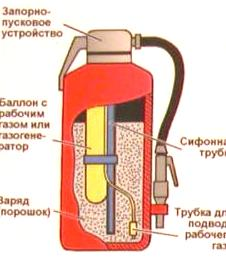 Рисунок  3 - Схема приведения в действие закачного огнетушителя.Порошок вытесняется по сифонной трубке в шланг к стволу. Нажимая на курок ствола, можно подавать порошок порциями. Порошок, попадая на горящее вещество, изолирует его от кислорода воздуха. На рис. 3 показана схема приведения в действие огнетушителя со встроенным источником давления.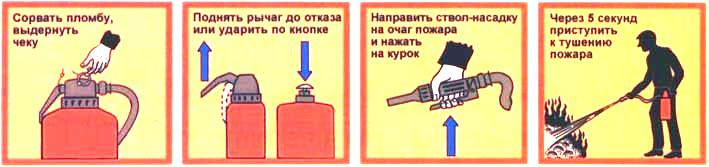 Рисунок 4 -  Принцип действия огнетушителя со встроенным источником давленияПенные огнетушителиПенные огнетушители предназначены для тушения пожаров и загораний твердых веществ и материалов, легковоспламеняющихся жидкостей (ЛВЖ) и горючих жидкостей (ГЖ), кроме щелочных металлов и веществ, горение которых происходит без доступа воздуха, а также электроустановок под напряжением. Существует три типа пенных огнетушителей: химические пенные (ОХП), воздушно-пенные (ОВП) и воздушно-эмульсионные (ОВЭ).Пенными огнетушителями запрещается тушить электроустановки под напряжением.Принцип действия химического пенного огнетушителя. При срабатывании запорно-пускового устройства открывается клапан стакана, освобождая выход кислотной части огнетушащего вещества. При переворачивании огнетушителя кислота и щелочь вступают во взаимодействие.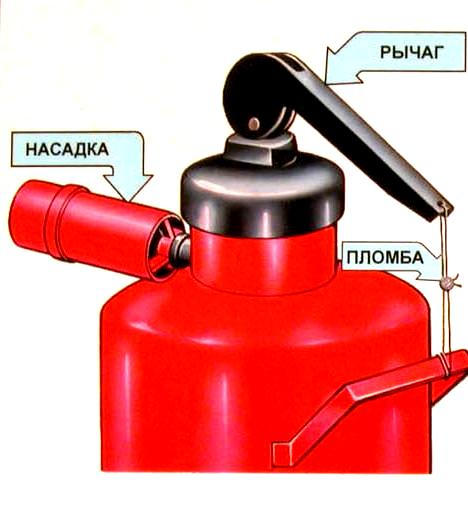 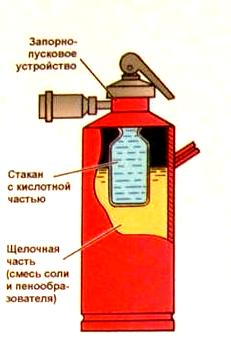 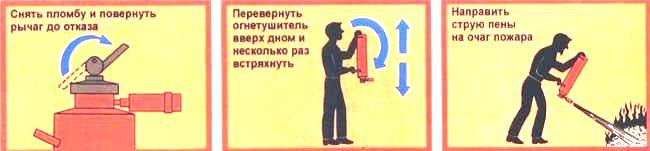 Рисунок  5 -  Принцип действия химического пенного огнетушителя типа ОХППри встряхивании реакция ускоряется. Образующаяся пена поступает через насадку (спрыск) к очагу пожара. Химические пенные огнетушители подлежат зарядке каждый год независимо от того, используются они или нет. На рис. 4 показан принцип действия химического пенного огнетушителя типа ОХП.Принцип действия воздушно-пенного огнетушителя. Принцип действия основан на вытеснении раствора пенообразователя избыточны давлением рабочего газа (воздух, азот, углекислый газ). При срабатывании запорно-пускового устройства прокалывается заглушка баллона с рабочим газом. Пенообразователь выдавливается газом через клапаны и сифонную трубку. В насадке пенообразователь перемешивается с засасываемым воз- духом и образуется пена. Она попадает на горящее вещество, охлаждает его и изолирует от кислорода. На рис. 5   показан принцип действия воздушно-пенного огнетушителя типа ОВП.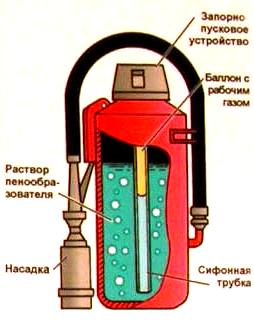 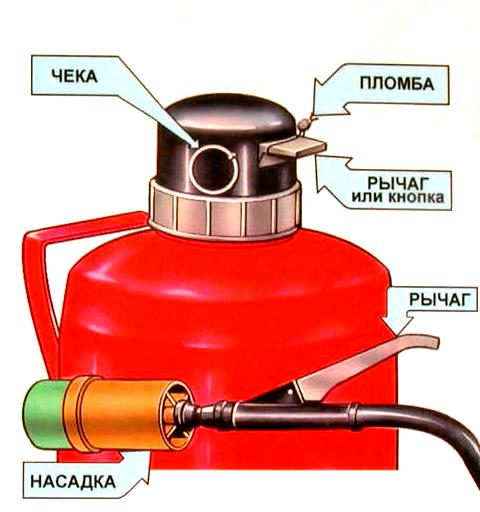 ПРИВЕДЕНИЕ В ДЕЙСТВИЕ ВОЗДУШНО-ПЕННОГО ОГНЕТУШИТЕЛЯ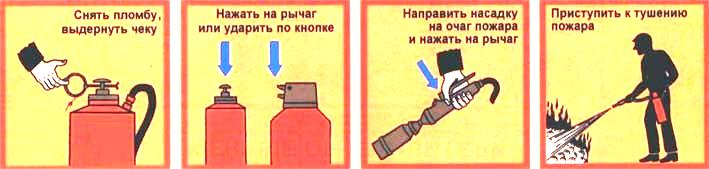 Рисунок   6 - Принцип действия воздушно-пенного огнетушителя типа ОВПГазовые огнетушителиОгнетушители углекислотные (ОУ) используются для тушения возгораний типа B – жидкие вещества, С – газообразные вещества, Е – электроустановки до 1000 В.Применяются для тушения веществ, горение которых не может происходить без доступа воздуха. Размещаются на электроустановках, находящихся под напряжением не более 10 кВ, а также в офисах, государственных учреждениях, производственных и жилых помещениях, автомобилях, на морском транспорте и т. д. Преимущество углекислотных огнетушителей в том, что после использования не остается следов, так как это сжатый под давлением газ. Используются в температурном диапазоне от –40 до +50  0 С.Преимущества углекислотных огнетушителей: - эффективны при тушения жидких и газообразных веществ (класс В, С) и электроустановок под напряжением до 1000 В;- отсутствуют следы тушения;- диапазон рабочих температур от –40 до +50 °С;Недостатки углекислотных огнетушителей:- большая масса огнетушителей;- возможность обморожения рук из-за резкого охлаждения раструба и баллона огнетушителя;- накопление зарядов статического электричества на огнетушителях во время использования;- применение углекислотных огнетушителей в замкнутом пространстве приводит к резкому увеличению концентрации CO 2 , что может вызвать явление кислородной недостаточности и удушья;- при отрицательных температурах эффективность снижается;- не применяются для тушения дерева и веществ, горящих без доступа воздуха (пироксилин).Устройство и принцип действия ОУУстройство и принцип действия углекислотных огнетушителей основаны на выбросе огнетушащего вещества – диоксида углерода (СО2 ), закачанного в баллон огнетушителя под давлением. Углекислота, попадая на горящее вещество, охлаждает его и таким образом гасит огонь. При испарении 1 кг углекислоты образуется около 500 л газа. Тушение углекислым газом основано на изолировании этим газом горящих предметов от кислорода воздуха и охлаждающем эффекте углекислоты при переходе ее из жидкого в газообразное состояние.Углекислый газ попадает в зону горения, понижает концентрацию кислорода и охлаждает горящие предметы. Достаточно 12–15 % содержания углекислого газа в окружающем воздухе, чтобы горение прекратилось.Углекислота неэлектропроводна, легко проникает в труднодоступные про-странства, не изменяет своих свойств при хранении, менее вредна, не портит объекты тушения.Углекислотный огнетушитель типа ОУ (рис. 6) состоит из стального баллона с ввернутым в горловину латунным вентилем, сифонной трубки, опущенной на дно, и ручки. Раструб-снегообразователь изготовляется из листового алюминия или оцинкованного железа. Раструб соединен с вентилем трубкой, которая удерживает его в нужном направлении при тушении пожара. Мембрана предохранителя рассчитана на разрыв при внутреннем давлении в баллоне 22,3 МПа.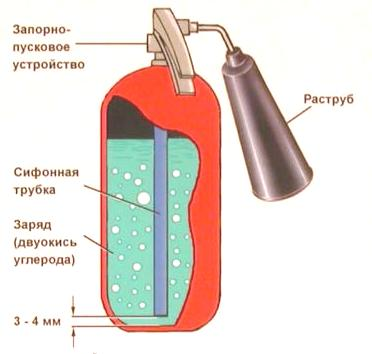 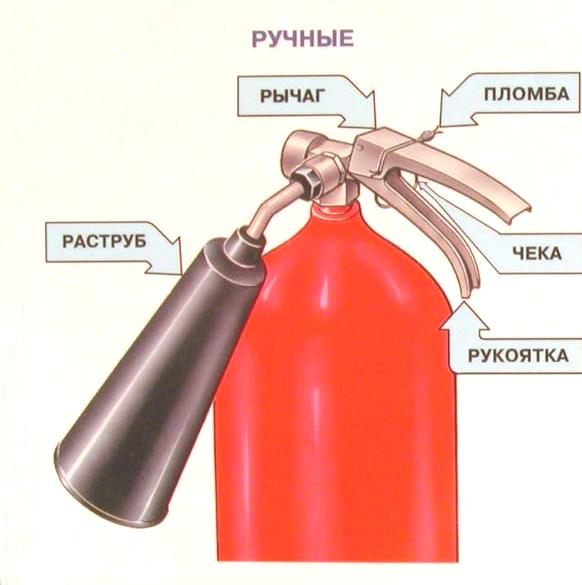 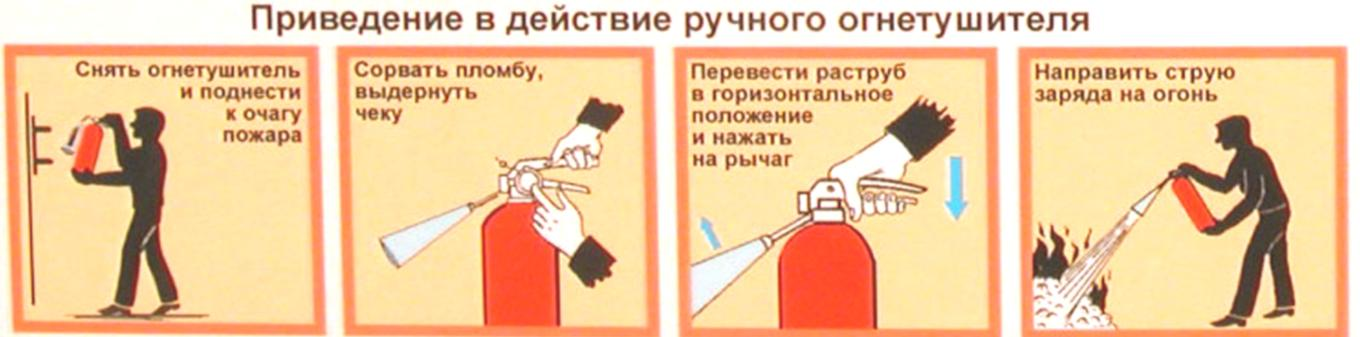 Рисунок  7-  Принцип действия углекислотного огнетушителя ручного типаДля приведения огнетушителя в действие необходимо левой рукой взять ручку баллона, правой рукой повернуть раструб в сторону очага пожара, открыть вентиль до отказа и направить струю на горящую поверхность. Углекислота из баллона через сифонную трубку, вентиль, металлическую трубку и раструб-снегообразователь (где происходит расширение и резкое понижение температуры газа) выбрасывается в атмосферу в виде струи газа и снега.Наличие зарядов в углекислотных огнетушителях должно проверяться один раз в три месяца путем взвешивания с точностью до 20 г. Минимальная допустимая масса заряда должна быть для ОУ-2 – не ниже 1,3 кг, ОУ-5 – не ниже 2,9 кг, ОУ-8 – не ниже – 4,7 кг.Баллоны углекислотных огнетушителей через каждые 5 лет подлежат гидравлическим испытаниям.Углекислотные огнетушители вследствие значительного расширения углекислоты при нагревании запрещается помещать вблизи нагревательных приборов.Эффективное действие углекислотных огнетушителей и установок ограничивается температурой –25о С. При более низкой температуре давление в баллоне резко снижается и истечение струи из огнетушителя происходит медленно.Переносные углекислотные огнетушители ОУ-1, ОУ-2, ОУ-3, ОУ-5, ОУ-7 выпускаются с массой заряда до 7 кгПорядок выполнения работы1. Записать цель работы.2. Законспектировать способы тушения пожаров и классы пожаров.3. Зафиксировать применяемые огнетушители и законспектироватьправила приведения их в рабочее состояние при возникновении пожара.4. В соответствии с вариантом задания (табл. 2):- установить класс пожара;- определить способ тушения пожара;- выбрать первичные средства тушения;- предположить и проанализировать возможные последствия пожара, дать рекомендации.Таблица  2 - Варианты исходных данных для анализа5. Показать отчет преподавателюПрактическое занятие №2Руководящие документы и составление плана антитеррористической деятельности на объектах экономики.Цель работы: Закрепление теоретических знаний об антитеррористической деятельность в образовательных учреждениях и приобретение практических навыков составление плана антитеррористической деятельности на объектах экономики             Используемая литература: ФЗ «О противодействии терроризму»Практическое занятие №3. Вооруженные Силы РФ - основы обороны государства.  Обеспечение военной безопасности  Российской Федерации.             Цель работы: Закрепление теоретических знаний об обеспечении военной безопасности Российской Федерации и приобретение практических умений в решении ситуационных задач             Используемая литература:1. Косолапова Н.В.  Безопасность жизнедеятельности: учебник / Н.В. Косолапова, Н.А. Прокопенко, Е.Л. Побежимова. - 7-е изд., стер. - М.: ИЦ Академия, 2016. - 288 с. - (Профессиональное образование).2. Косолапова Н.В. Основы безопасности жизнедеятельности: учебник / Н.В. Косолапова, Н.А. Прокопенко. - 8 - е изд., перераб. - М.: Издательский центр Академия, 2013      . - 336 с. - (Начальное и среднее профессиональное образование)Практическое занятие № 4.  Состав Вооруженных Сил РФ. Другие войска, не входящие в виды Вооруженных Сил РФЦель работы: Закрепление теоретических знаний о составе вооруженных Сил РФ.Практическое занятие №5. Правовые основы организации обороны страны и военной службы. Федеральные законы РФ об обороне, воинской обязанности, статусе военнослужащих, пенсионном обеспечении и льготах военнослужащих.Цель работы: Закрепление теоретических знаний о правовой основе и приобретение практических умений работать с нормативными документами.Используемая литература: Федеральные законы РФ об обороне, воинской обязанности, статусе военнослужащих, пенсионном обеспечении и льготах военнослужащихПрактические занятия №6.Воинская обязанность граждан РФ, воинский учет, обязанности граждан по воинскому учету.  Цель работы: Закрепление теоретических знаний о воинской обязанности граждан РФ, воинском учете, обязанности граждан по воинскому учету.Используемая литература:1. Косолапова Н.В.  Безопасность жизнедеятельности: учебник / Н.В. Косолапова, Н.А. Прокопенко, Е.Л. Побежимова. - 7-е изд., стер. - М.: ИЦ Академия, 2016. - 288 с. - (Профессиональное образование).2. Косолапова Н.В. Основы безопасности жизнедеятельности: учебник / Н.В. Косолапова, Н.А. Прокопенко. - 8 - е изд., перераб. - М.: Издательский центр Академия, 2013      . - 336 с. - (Начальное и среднее профессиональное образование)Практические занятия №7.Отсрочка и освобождение от призыва в армию и их основания. Цель работы: Закрепление теоретических знаний об отсрочке и освобождении от призыва в армию и их основания.Используемая литература:1. Косолапова Н.В.  Безопасность жизнедеятельности: учебник / Н.В. Косолапова, Н.А. Прокопенко, Е.Л. Побежимова. - 7-е изд., стер. - М.: ИЦ Академия, 2016. - 288 с. - (Профессиональное образование).2. Косолапова Н.В. Основы безопасности жизнедеятельности: учебник / Н.В. Косолапова, Н.А. Прокопенко. - 8 - е изд., перераб. - М.: Издательский центр Академия, 2013      . - 336 с. - (Начальное и среднее профессиональное образование)Практические занятия №8.Увольнение в запас и их основание. Пребывание в запасе и прохождение военных сборов.Цель работы: Закрепление теоретических знаний об увольнение в запас и их основание, пребывание в запасе и прохождение военных сборов.Практические занятия № 9.ФЗ РФ «О статусе военнослужащих» и «О пенсионном обеспечении военнослужащих» о правах и свободах  военнослужащих. Льготы военнослужащим и членам их семей. Пенсионное обеспечение военнослужащих.Цель работы: Закрепление теоретических знаний о статусе военнослужащих и о пенсионном обеспечении военнослужащих, о правах и свободах  военнослужащих, о льготах военнослужащим и членам их семей, о пенсионном обеспечении военнослужащих  и приобретение практических умений в решении ситуационных задачИспользуемая литература:ФЗ РФ «О статусе военнослужащих» и «О пенсионном обеспечении военнослужащих»Практические занятия № 10.Военно-учетные специальности в ВС РФ. Порядок их получения в армии и на флоте и через общественную организацию ДОСААФ. Использование специальностей, получаемых в образовательных учреждениях и в армии. Родственные ВУС.Цель работы: Закрепление теоретических знаний о военно-учетных специальностей в ВС РФ, о порядках их получения в армии и на флоте и через общественную организацию ДОСААФ, об использовании специальностей, получаемых в образовательных учреждениях и в армии, о родственных ВУС и приобретение практических умений в решении ситуационных задач.Используемая литература:1. Косолапова Н. В., Прокопенко Н. А., Арустамов Э.А. Безопасность жизнедеятельности: учебник.  15-е изд.,стер. - М.: ИЦ Академия, 2016      . - 176 с. - (Профессиональное образование).2. Косолапова Н.В.  Безопасность жизнедеятельности: учебник / Н.В. Косолапова, Н.А. Прокопенко, Е.Л. Побежимова. - 7-е изд., стер. - М.: ИЦ Академия, 2016. - 288 с. - (Профессиональное образование).3. Косолапова Н.В. Основы безопасности жизнедеятельности: учебник / Н.В. Косолапова, Н.А. Прокопенко. - 8 - е изд., перераб. - М.: Издательский центр Академия, 2013      . - 336 с. - (Начальное и среднее профессиональное образование)Практические занятия № 11. Основные виды вооружения и техники Сухопутных войск, ВМФ.ВВС. Использование полученной специальности в ОУ  в освоении техники и вооружения в Вооруженных силах.        Цель работы: Закрепление теоретических знаний об основных видах вооружения, военной и техники Сухопутных войск, ВМФ.ВВС, об использовании полученной специальности в ОУ  в освоении техники и вооружения в Вооруженных силах и приобретение практических умений в решении ситуационных задач.Используемая литература:1. Косолапова Н. В., Прокопенко Н. А., Арустамов Э.А. Безопасность жизнедеятельности: учебник.  15-е изд.,стер. - М.: ИЦ Академия, 2016      . - 176 с. - (Профессиональное образование).2. Косолапова Н.В.  Безопасность жизнедеятельности: учебник / Н.В. Косолапова, Н.А. Прокопенко, Е.Л. Побежимова. - 7-е изд., стер. - М.: ИЦ Академия, 2016. - 288 с. - (Профессиональное образование).3. Косолапова Н.В. Основы безопасности жизнедеятельности: учебник / Н.В. Косолапова, Н.А. Прокопенко. - 8 - е изд., перераб. - М.: Издательский центр Академия, 2013      . - 336 с. - (Начальное и среднее профессиональное образование)Практическое занятие № 12.Специальное военное снаряжение. Состав экипировки российского воинаЦель работы: Закрепление теоретических знаний о специальном военном снаряжении и составе экипировки российского воинаПрактическое занятие № 13.Воинская дисциплина в армии и на флоте, ее сущность и пути достижения.. Виды ответственности военнослужащих за нарушения законодательства РФ.Уставы ВС РФ – свод законов, обязанности военнослужащих.Цель работы: Закрепление теоретических знаний  о воинской дисциплине в армии и на флоте, ее сущности и пути достижения и приобретение практических умений в решении ситуационных задач.Используемая литература:Уставы ВС РФ.Практическое занятие № 14.Прохождение военной службы по призыву и по контракту. Альтернативная военная служба. Дружба и войсковое товарищество военнослужащих Цель работы: Закрепление теоретических знаний  о прохождении военной службы по призыву и по контракту, об альтернативной военной служба, о дружбе и войсковом товариществе военнослужащих и приобретение практических умений в решении ситуационных задач.Используемая литература:           Федеральный закон «О воинской обязанности и военной службе» Практическое занятие № 15.Размещение военнослужащих, распределение времени и повседневный порядок жизни воинской части. Внутренний порядок. Военная форма одежды и знаки различия военнослужащих. Составы и воинские звания военнослужащих Вооруженных Сил РФ.Цель работы: Закрепление теоретических знаний о размещении военнослужащих, распределении времени и порядка жизни воинской части. Практическое занятие № 16. Причины и виды кровотечений. Общие принципы остановки кровотечения. Оказание первой помощи при травмах и ранениях             Цель работы: Закрепление теоретических знаний  о видах кровотечений и с правилами оказания первой медицинской помощи и приобретение практических навыков обработки и перевязки ран.Используемая литература:            1. Глыбочко .В. Первая медицинская помощь: учеб. пособие для студ.учреждений сред. мед. проф. образования/П.В. Глыбочко, В.Н. Николенко, Е.А. Алексеев, Г.М. Карнаухов. - 5-е изд.,стер. - М.: ИЦ Академия, 2012      . - 240 с. - (Среднее профессиональное образование).Практическое занятие № 17.Первая помощь при ожогах и отмороженияхЦель работы: Закрепление теоретических знаний и приобретение практических навыков по оказанию первой помощи  при термических ожогах, химических ожогах, отморожениях, замерзании.Используемая литература:            1. Глыбочко .В. Первая медицинская помощь: учеб. пособие для студ.учреждений сред. мед. проф. образования/П.В. Глыбочко, В.Н. Николенко, Е.А. Алексеев, Г.М. Карнаухов. - 5-е изд.,стер. - М.: ИЦ Академия, 2012      . - 240 с. - (Среднее профессиональное образование).Практическое занятие № 18Электротравма и поражение молнией. Тепловой и солнечный удары. Удушье. Утопление. Отравления.Цель работы: Цель работы: Закрепление теоретических знаний и приобретение практических навыков по оказанию первой помощи при  электротравме,  поражении молнией,  тепловом и солнечном ударе, удушье и отравлении.            1. Глыбочко .В. Первая медицинская помощь: учеб. пособие для студ.учреждений сред. мед. проф. образования/П.В. Глыбочко, В.Н. Николенко, Е.А. Алексеев, Г.М. Карнаухов. - 5-е изд.,стер. - М.: ИЦ Академия, 2012      . - 240 с. - (Среднее профессиональное образование).Практическое занятие № 19Понятие о клинической и биологической смерти. Принципы и методы реанимации. Искусственная вентиляция легких (ИВЛ). Непрямой массаж сердца (НМС).        Цель работы: Закрепление теоретических знаний по проведению реанимационной помощи, приобретение практических умений искусственной вентиляции легких, непрямого массажа сердца.Список литературыПечатные изданияКосолапова Н.В. Безопасность жизнедеятельности. Практикум: учеб. пособие / Н.В. Косолапова, Н.А. Прокопенко, Е.Л. Побежимова. - 2-е изд., стео. - М.: ИЦ Академия, 2018      . - 144 с. - (Профессиональное образование).Электронные издания (электронные ресурсы)Сапронов Ю.Г.    Безопасность жизнедеятельности: учебник / Ю.Г. Сапронов. - 3-е изд. - М.: ИЦ Академия, 2019      . - 336 с. - (Профессиональное образование).Портал МЧС России [Электронный ресурс]: сайт // Режим доступа:. httpi//www.mchs.gov.ru/. Официальный сайт МЧС РФ [Электронный ресурс]. - URL: http://www.mchs.gov.ru.Официальный сайт МВД РФ [Электронный ресурс]. -  www.mvd.ruОфициальный сайт МО РФ [Электронный ресурс]. -  www. mil. ru СОДЕРЖАНИЕПояснительная запискаПеречень практических занятий Порядок выполнения практических занятийСписок используемой литературы№п/пНаименование тем занятий,практической работыКол-вочасов1Практическое занятие №1Изучение первичных средств пожаротушения и их использование при пожаре. Подручные средства пожаротушения и их использование при пожаре22Практическое занятие №2Руководящие документы и составление плана антитеррористической деятельности на объектах экономики.23Практическое занятие №3. Вооруженные Силы РФ - основы обороны государства.  Обеспечение военной безопасности  Российской Федерации.24Практическое занятие № 4.  Состав Вооруженных Сил РФ. Другие войска, не входящие в виды Вооруженных Сил РФ25Практическое занятие №5. Правовые основы организации обороны страны и военной службы. Федеральные законы РФ об обороне, воинской обязанности, статусе военнослужащих, пенсионном обеспечении и льготах военнослужащих.46Практические занятия №6.Воинская обязанность граждан РФ, воинский учет, обязанности граждан по воинскому учету. 27Практические занятия №7.Отсрочка и освобождение от призыва в армию и их основания. 28Практические занятия №8.Увольнение в запас и их основание. Пребывание в запасе и прохождение военных сборов29Практические занятия № 9.ФЗ РФ «О статусе военнослужащих» и «О пенсионном обеспечении военнослужащих» о правах и свободах  военнослужащих. Льготы военнослужащим и членам их семей. Пенсионное обеспечение военнослужащих.210Практические занятия № 10.Военно-учетные специальности в ВС РФ. Порядок их получения в армии и на флоте и через общественную организацию ДОСААФ. Использование специальностей, получаемых в образовательных учреждениях и в армии. Родственные ВУС.211Практические занятия № 11. Основные виды вооружения и техники Сухопутных войск, ВМФ.ВВС. Использование полученной специальности в ОУ  в освоении техники и вооружения в Вооруженных силах.212Практическое занятие № 12.Специальное военное снаряжение. Состав экипировки российского воина213Практическое занятие № 13.Воинская дисциплина в армии и на флоте, ее сущность и пути достижения.. Виды ответственности военнослужащих за нарушения законодательства РФ.Уставы ВС РФ – свод законов, обязанности военнослужащих.14Практическое занятие № 14.Прохождение военной службы по призыву и по контракту. Альтернативная военная служба. Дружба и войсковое товарищество военнослужащих215Практическое занятие № 15.Размещение военнослужащих, распределение времени и повседневный порядок жизни воинской части. Внутренний порядок. Военная форма одежды и знаки различия военнослужащих. Составы и воинские звания военнослужащих Вооруженных Сил РФ.216Практическое занятие № 16. Причины и виды кровотечений. Общие принципы остановки кровотечения Оказание первой помощи при травмах и ранениях217Практическое занятие № 17.Первая помощь при ожогах и отморожениях218Практическое занятие № 18Электротравма и поражение молнией. Тепловой и солнечный удары. Удушье. Утопление. Отравления.219Практическое занятие № 19Понятие о клинической и биологической смерти. Принципы и методы реанимации. Искусственная вентиляция легких (ИВЛ). Непрямой массаж сердца (НМС).4ВСЕГО:42Класс пожара Характеристика класса Подкласс пожара Характеристика подкласса Рекомендуемые средства пожаротушения A Горение твердых веществ A1 Горение твердых веществ, сопровождаемое тлением (например, древесина, бумага, уголь, текстиль) Вода со смачивателями, пена, хладоны, порошки типа АВСЕ A Горение твердых веществ A2 Горение твердых веществ, не сопровождаемое тлением (каучук, пластмассы) Все виды огнетушащих средств B Горение жидких веществ B1 Горение жидких веществ, не растворимых в воде (бензин, нефтепродукты), а также сжижаемых твердых веществ (парафин) Пена, тонкораспыленная вода, вода с добавкой фторированного ПАВ, хладоны, CO2, порошки типа АВСЕ и ВСЕ B Горение жидких веществ B2 Горение полярных жидких веществ, растворимых в воде (спирты, ацетон, глицерин и др.) Пена на основе специальных пенообразователей, тонкораспыленная вода, хладоны, порошки типа АВСЕ и ВСЕ C Горение газообразных веществ - Бытовой газ, пропан, водород, аммиак и др. Объемное тушение и флегматизация газовыми составами, порошки типа АВСЕ и ВСЕ, вода для охлаждения оборудования D Горение металлов и металлосодержащих веществ D1 Горение легких металлов и их сплавов (алюминий, магний и др.), кроме щелочных Специальные порошки D Горение металлов и металлосодержащих веществ D2 Горение щелочных металлов (натрий, калий и др.) Специальные порошки D Горение металлов и металлосодержащих веществ D3 Горение металлосодержащих соединений (металлоорганические соединения, гидриды металлов) Специальные порошки ВариантВид возгорания1Пожар на складе книгохранения, возгорание бумаги2Возгорание керосина3Пожар в электрощитовой4Возгорание моторного масла в автогараже5Возгорание щелочи на аккумуляторном участке6Возгорание офисной мебели7Взрыв газового кислородного баллон8Возгорание в лакокрасочном цеху, источник воспламенения скипидар9Возгорание электропроводки10Возгорание промасленной ветоши11Возгорание монитора в офисном помещении12Пожар по неосторожности в быту, возгорание занавесок, обоев13Воспламенение пластиковой обшивки стен в офисе14Воспламенение пластиковой обшивки стен в офисе15Возгорание привода автомобиля16Возгорание горячего битума на крыше при проведении строит. работ17Возгорание спирта в измерительной лаборатории18Взрыв метана в шахте19Горение нефтепродуктов20Пожар в офисе, горение мебели21Воспламенение бензина22Горение сплава металла Мg23Возгорание щелочных металлов в лаборатории на ТЭЦ24Возгорание металлообрабатывающего станка в цеху25Возгорание угля26Пожар на заводе, возгорание технического спирта27Воспламенение пластиковой обшивки потолка в быту28Возгорание в столовой, горение подсолнечного масла29Возгорание разлитого дизельного топлива на территории предприятия, по-жар перекинулся на цех с электрооборудованием30Возгорание древесины в электросушилке